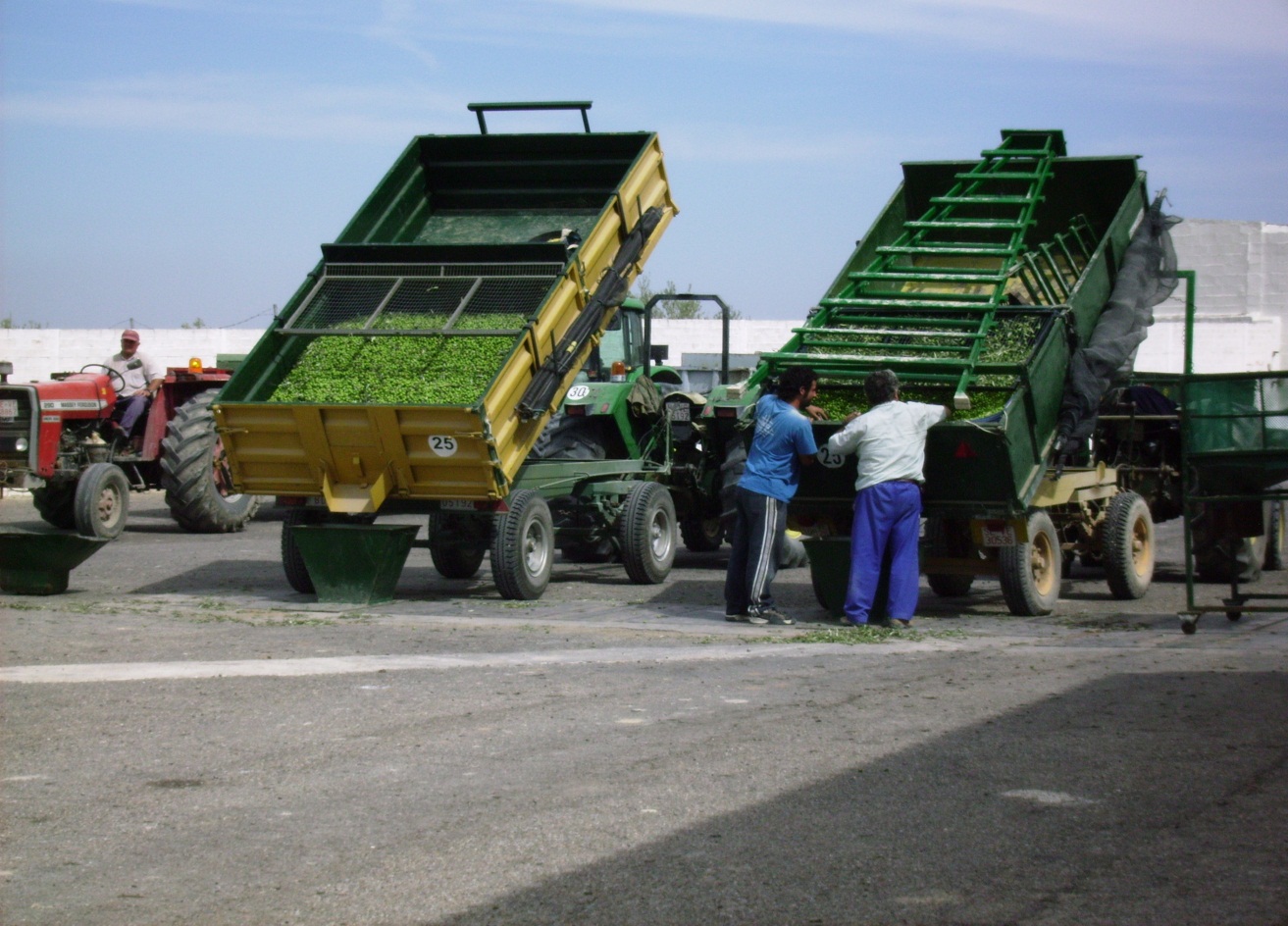 APERTURA VERDEO 2018GORDAL 						20/09/2018PARA LA MANZANILLA EL DIA 24 SE NOTIFICARÁ LA FECHA DE APERTURA